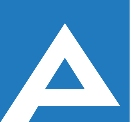 Agenţia Naţională pentru Ocuparea Forţei de MuncăLista candidaţilor care au promovat proba scrisă și sunt admişi la interviuNr. d/oNume, PrenumeComentarii1.Dat fiind faptul ca nici unul dintre candidați nu a obținut nota minimă de promovare a probei scrise, aceștia au fost excluși din concurs. Astfel prin decizia comisiei sa decis prelungirea concursului pentru ocuparea funcției publice temporar vacante pînă la data 17.09.2021.Dat fiind faptul ca nici unul dintre candidați nu a obținut nota minimă de promovare a probei scrise, aceștia au fost excluși din concurs. Astfel prin decizia comisiei sa decis prelungirea concursului pentru ocuparea funcției publice temporar vacante pînă la data 17.09.2021.